Career Technical Education (CTE)Job Announcement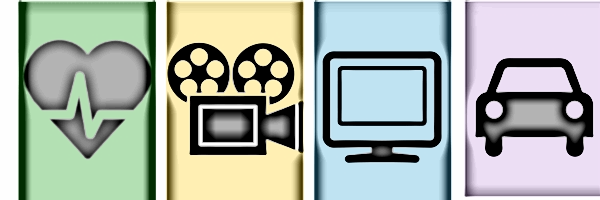 Company: Stack LabsJob Title: Hardware Test Internship (paid)Location: CupertinoCompany DescriptionStack Labs (https://stacklighting.com)

Stack Labs is a rapidly growing startup in Cupertino that was started in 2013. We are taking lighting from being connected to being actually intelligent and responsive. Our lights adjust to their environment automatically, enhance daily comfort and well-being, eliminate complexity, and increase energy savings by up to 50% compared to a regular LED bulb. More importantly Stack's embedded sensors provide non-invasive home awareness and spatial intelligence in any building, and will revolutionize the value consumers see from IoT products and platforms.

Position Description 

The Hardware Intern will have the opportunity to learn the process and activities associated with the test function inside a consumer hardware technology company. You will be assisting with updating the embedded operating system of our prototype hardware products. We have written a software script that facilitates the update, which takes approximately 10 minutes per unit to complete. You will be trained to run the script, review the log to validate success, and perform a few basic functional tests once the update is finished. 

As your experience grows you will have the opportunity to provide input on ways to improve the test procedure to reduce time and or increase accuracy. 

This position will be based in our hardware lab near Cupertino, CA, with flexible hours between 8am and midnight, Monday-Saturday. 

Qualified individuals should be excited about working in a hardware test lab and have entry level familiarity with Linux operating systems.How to Apply:Send your resume and cover letter to Nicole Hughett at nhughett@stacklighting.com. If you need assistance creating a resume and cover letter please contact the Career Development Coordinator, Ashley Phillips, at phillipsashley@fhda.edu or (408)864-5717. For more job listings/internships create a student account at www.collegecentral.com/deanza   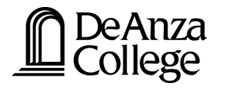 